March 9, 2023 	In Re:	C-2023-3037574(SEE ATTACHED LIST)Office of Consumer Advocate and Office of Small Business Advocate vs Commonwealth Telephone Co., d/b/a Frontier Communications Commonwealth Telephone Co. LLCService/Reliability Issues Call-In Telephone Pre-Hearing Conference Notice	This is to inform you that an Initial Call-In Telephonic Prehearing Conference on the above-captioned case will be held as follows:Date:		Tuesday, April 11, 2023Time:		10:00 A.M.Presiding:	Administrative Law Judge Steven K. Haas		Administrative Law Judge John Coogan Phone: 717.787.1399	Fax: 717.787.0481At the above date and time, you must call into the hearing.  If you fail to do so, your case will be dismissed.  You will not be called by the Administrative Law Judge.To participate in the hearing, You must dial the toll-free number listed belowYou must enter a PIN number when instructed to do so, also listed belowYou must speak your name when promptedThe telephone system will connect you to the hearingToll-free Conference Number:	1.877.668.3814Passcode:				45310677	If you are a person with a disability, and you wish to attend the hearing, we may be able to make arrangements for your special needs.  If appropriate, we may be able to provide you with a telephonic hearing instead of an in-person hearing.  Please call the scheduling office at the Public Utility Commission at least five (5) business days prior to your hearing to submit your request.	If you require an interpreter to participate in the hearings, we will make every reasonable effort to have an interpreter present.  Please call the scheduling office at the Public Utility Commission at least ten (10) business days prior to your hearing to submit your request.Scheduling Office:  717.787.1399AT&T Relay Service number for persons who are deaf or hearing-impaired:  1.800.654.5988The Public Utility Commission offers a free eFiling Subscription Service, which allows users to automatically receive an email notification whenever a document is added, removed, or changed on the PUC website regarding a specific case.  Instructions for subscribing to this service are on the PUC’s website at http://www.puc.pa.gov/Documentation/eFiling_Subscriptions.pdf. Cc:	ALJ HaasALJ CooganG. Hubbard	Calendar File	File Room
	OSBA
	OCAC-2023-3037574 - OFFICE OF CONSUMER ADVOCATE AND OFFICE OF SMALL BUSINESS ADVOCATE v. COMMONWEALTH TELEPHONE CO TA FRONTIER COMMUNICATIONS COMMONWEALTH TEL CO LLC
BARRETT SHERIDAN ESQUIRE
ARON J BEATTY ESQUIREOFFICE OF CONSUMER ADVOCATE
555 WALNUT STREET 5TH FLOOR FORUM PLACE
HARRISBURG PA  17101
717.783.5048
bsheridan@paoca.orgabeatty@paoca.orgAccepts eService

SHARON E WEBB ESQUIRENAKEA HURDLE
OFFICE OF SMALL BUSINESS ADVOCATE
FORUM PLACE
555 WALNUT STREET 1ST FLOOR
HARRISBURG PA  17101
717.783.2525
717.783.2831
swebb@pa.govnhurdle@pa.govFREDERICK THOMAS ESQUIREFRONTIER COMMUNICAITONS
401 Merritt 7
NORWALK CT 06851
203.614.5216
203.804.3483FT7230@ftr.com
Accepts eService
NORMAN KENNARD ESQUIRELAUREN M BURGE ESQUIREBRYCE R BEARD ESQUIREECKERT SEAMANS
213 Market Street 8th Floor
HARRISBURG PA  17101
717.237.6024502.352.0691
717.858.3339
nkennard@eckertseamans.comlburge@eckertseamans.combbeard@eckertseamans.comAccepts eService
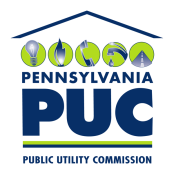  PUBLIC UTILITY COMMISSIONOffice Of Administrative Law Judge400 NORTH STREET, HARRISBURG, PA 17120IN REPLY PLEASE REFER TO OUR FILE